Supplementary dataLong-term Survival in Glioblastoma with Cytomegalovirus pp65-targeted VaccinationKristen A. Batich1,2, Elizabeth A. Reap1, Gary E. Archer1,3, Luis Sanchez-Perez1, Smita K. Nair4, Robert J. Schmittling1, Pam Norberg1, Weihua Xie1, James E. Herndon II5, Patrick Healy5, Roger E. McLendon2,3, Allan H. Friedman1,3, Henry S. Friedman1,3, Darell Bigner1,2,3, Gordana Vlahovic1,3, Duane A. Mitchell1,2,3*ⱡ, and John H. Sampson1,2,3,6,7*ⱡ1Department of Neurosurgery; 2Department of Pathology; 3Preston Robert Tisch Brain Tumor Center; 4Division of Surgical Sciences, Department of Surgery; 5Department of Biostatistics and Bioinformatics; 6Department of Immunology; 7Department of Radiation Oncology, Duke University Medical Center, Durham, NC*D.A.M. and J.H.S. contributed equally to this work as co-senior authors.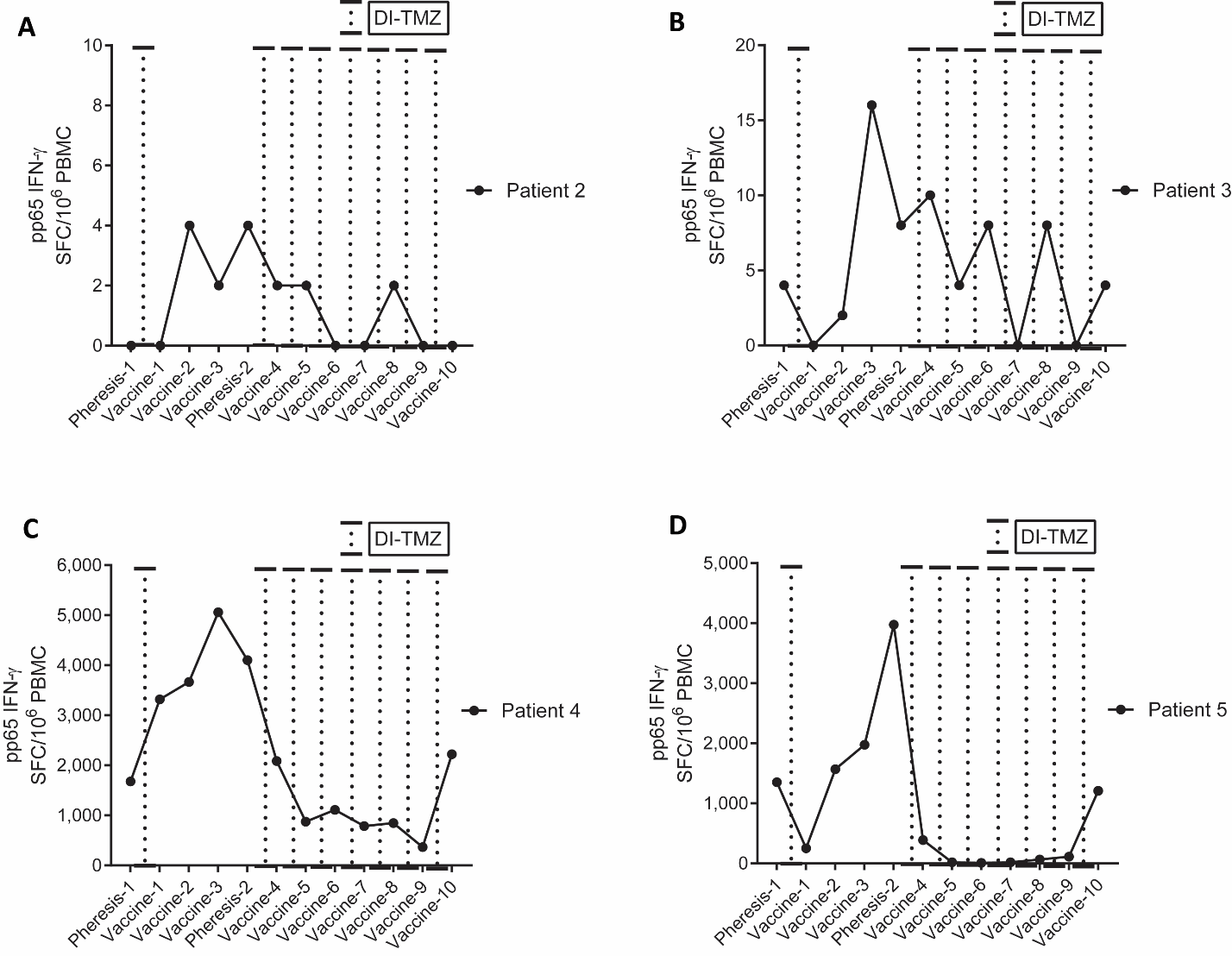 Supplementary Figure S1. Kinetics of pp65 responses in long-term survivors. A, Patient 2 with an OS of 64 months at the time of analysis showed an increase in pp65 responses following Vaccines-1 to 3. Responses then diminished following DI-TMZ cycles 2 to 4. DI-TMZ cycles 5 to 9 were held due to thrombocytopenia. B, Patient 3 with an OS of 61.9 months at the time of analysis showed a similar increase in pp65 responses following three vaccines with pp65-DCs. DI-TMZ cycles 2 to 9 with monthly pp65-DCs showed fluctuating pp65 responses with overall decline. C, Patient 4 with an OS of 60.7 months at the time of analysis demonstrated the steady increase in pp65 responses once DI-TMZ was held, with a decline following DI-TMZ cycle 2 similar to the other long-term survivors, and an increase in pp65 reactivity later on following Vaccine-9. D, Patient 5 with an OS of 59 months at the time of analysis corroborated the same increase in pp65 responses following Vaccines 1-3, with the same decline once monthly DI-TMZ cycles were resumed. DI-TMZ cycle 8 was held due to thrombocytopenia. 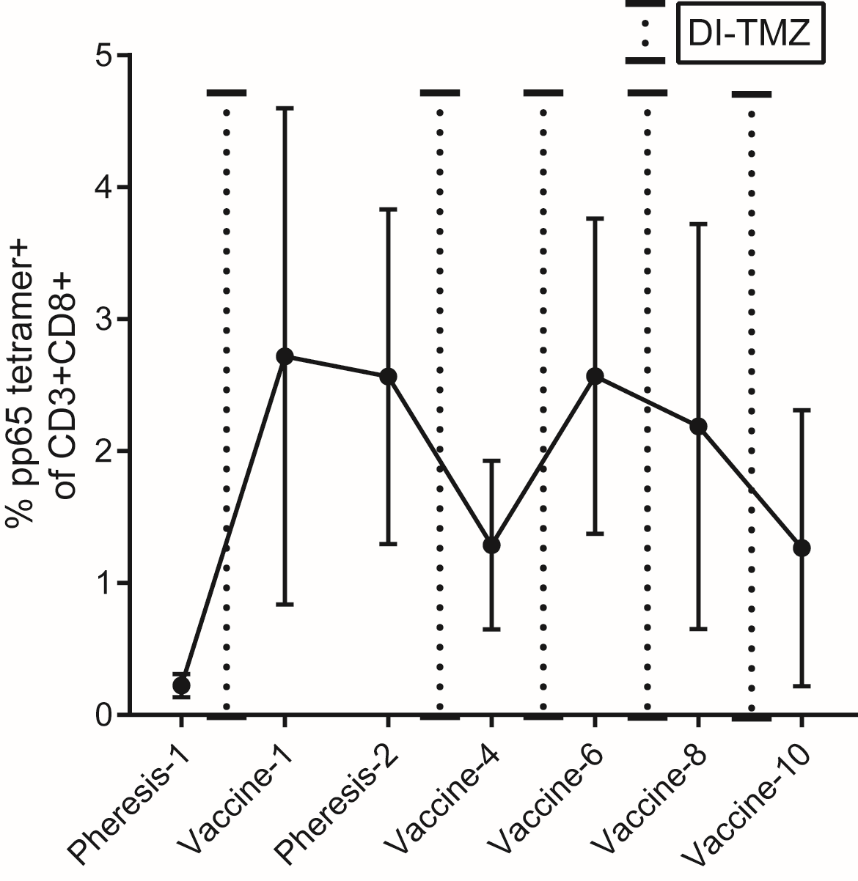 Supplementary Figure S2. pp65 tetramer-positive CD8+ T-cells in sampled patients. pp65 tetramer-positive CD8+ T-cells in the peripheral blood of six patients for available HLA types B35 (patient 4 and 10), B07 (patient 5, 8, and 10), A01 (patient 6) and A02 (patient 6 and 8), and A24 (patient 7 and 8). Tetramer-positive cells increased following DI-TMZ cycle 1, likely due to reactive homeostatic expansion following lymphodepletion. Tetramer positivity did remain elevated after three DC vaccinations to Pheresis-2. Similarly to pp65 functional responses, tetramer-positive CD8+ T cells diminished at time point Vaccine-4 after reinitiating DI-TMZ with cycle 2. 